                          2020-2021 EĞİTİM ÖĞRETİM YILI ARALIK AYI AYLIK PLANI DEĞERLER EĞİTİMİ            İNGİLİZCE            İNGİLİZCE            İNGİLİZCEAYIN RENGİAYIN RENGİAYIN RAKAMIAYIN RAKAMIAYIN RAKAMIAYIN TÜRK BÜYÜĞÜAYIN TÜRK BÜYÜĞÜAYIN TÜRK BÜYÜĞÜAYIN ŞEKLİTUVALET ADABI VE DUASIOPPOSİTE,THE DAYS OF WEEKOPPOSİTE,THE DAYS OF WEEKOPPOSİTE,THE DAYS OF WEEKYEŞİLYEŞİL               4               4               4MEVLANAMEVLANAMEVLANADİKDÖRTGEN   MÜZİK ETKİNLİĞİ   MÜZİK ETKİNLİĞİ   MÜZİK ETKİNLİĞİOYUN ETKİNLİĞİOYUN ETKİNLİĞİOYUN ETKİNLİĞİOYUN ETKİNLİĞİTÜRKÇE DİL ETKİNLİĞİTÜRKÇE DİL ETKİNLİĞİTÜRKÇE DİL ETKİNLİĞİAKIL VE ZEKÂAKIL VE ZEKÂAKIL VE ZEKÂ- SAĞ SOL ŞARKISI-YILDIZLAR PARIL PARIL PARLAR-A RAM SAM SAM-ŞAKLAT ŞAKLAT-MUSLUK-GÜNEŞ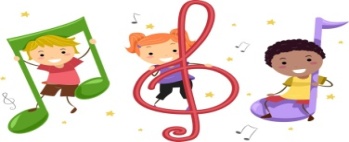 - SAĞ SOL ŞARKISI-YILDIZLAR PARIL PARIL PARLAR-A RAM SAM SAM-ŞAKLAT ŞAKLAT-MUSLUK-GÜNEŞ- SAĞ SOL ŞARKISI-YILDIZLAR PARIL PARIL PARLAR-A RAM SAM SAM-ŞAKLAT ŞAKLAT-MUSLUK-GÜNEŞ-PARKUR-EŞLEŞTİRME OYUNU-SUZİ ÇAMAŞIR YIKAR OYUNU-ÜFLEMELİ NEFES EGZERSİZİ OYUNU-BARDAK OYUNU-KUKLA OYUNLARI-5 DUYU ORGAN OYUNU-BAY MİKROP OYUNU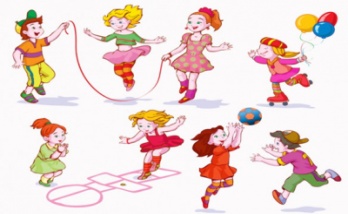 -PARKUR-EŞLEŞTİRME OYUNU-SUZİ ÇAMAŞIR YIKAR OYUNU-ÜFLEMELİ NEFES EGZERSİZİ OYUNU-BARDAK OYUNU-KUKLA OYUNLARI-5 DUYU ORGAN OYUNU-BAY MİKROP OYUNU-PARKUR-EŞLEŞTİRME OYUNU-SUZİ ÇAMAŞIR YIKAR OYUNU-ÜFLEMELİ NEFES EGZERSİZİ OYUNU-BARDAK OYUNU-KUKLA OYUNLARI-5 DUYU ORGAN OYUNU-BAY MİKROP OYUNU-PARKUR-EŞLEŞTİRME OYUNU-SUZİ ÇAMAŞIR YIKAR OYUNU-ÜFLEMELİ NEFES EGZERSİZİ OYUNU-BARDAK OYUNU-KUKLA OYUNLARI-5 DUYU ORGAN OYUNU-BAY MİKROP OYUNU - PARMAK OYUNU -  TEKERLEME- BİLMECE- HİKÂYE OKUMA- GÖLGE EŞLEŞTİRME-MANDALA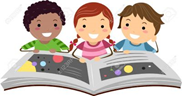  - PARMAK OYUNU -  TEKERLEME- BİLMECE- HİKÂYE OKUMA- GÖLGE EŞLEŞTİRME-MANDALA - PARMAK OYUNU -  TEKERLEME- BİLMECE- HİKÂYE OKUMA- GÖLGE EŞLEŞTİRME-MANDALA- ZE KARE-AYNISINI BUL- EŞLEŞTİRME KARTLARI -ZE KARE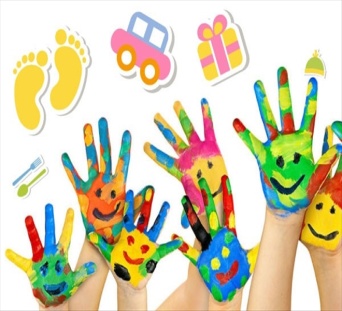 - ZE KARE-AYNISINI BUL- EŞLEŞTİRME KARTLARI -ZE KARE- ZE KARE-AYNISINI BUL- EŞLEŞTİRME KARTLARI -ZE KAREFEN VE DOĞA ETKİNLİĞİFEN VE DOĞA ETKİNLİĞİMONTESSORİ ETKİNLİĞİMONTESSORİ ETKİNLİĞİMONTESSORİ ETKİNLİĞİSANAT ETKİNLİĞİSANAT ETKİNLİĞİSANAT ETKİNLİĞİBELİRLİ GÜN VE HAFTALARBELİRLİ GÜN VE HAFTALARBELİRLİ GÜN VE HAFTALARDRAMA ETKİNLİĞİDRAMA ETKİNLİĞİ     - ARA RENK DENEYİ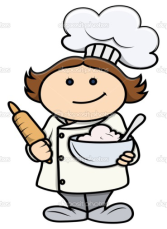 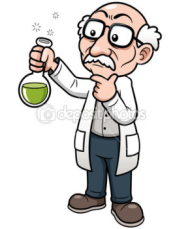      - ARA RENK DENEYİ-DÜĞME GEÇİRME -KELEBEĞİN KANATLARINA RENK EŞLEŞTİRME -MAKARNADAN İP GEÇİRME-KİRPİLERLE RENK EŞLEŞTİRME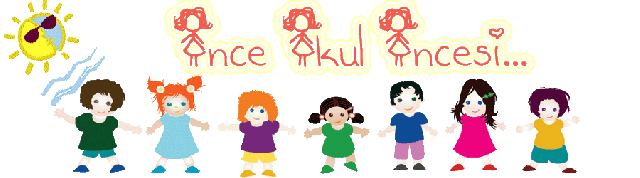 -DÜĞME GEÇİRME -KELEBEĞİN KANATLARINA RENK EŞLEŞTİRME -MAKARNADAN İP GEÇİRME-KİRPİLERLE RENK EŞLEŞTİRME-DÜĞME GEÇİRME -KELEBEĞİN KANATLARINA RENK EŞLEŞTİRME -MAKARNADAN İP GEÇİRME-KİRPİLERLE RENK EŞLEŞTİRME- ÖRÜMCEK EL BASKISI-ORİGAMİ KEDİ-KAREDEN KUŞ -ENGELLİLER HAFTASI ETKİNLİĞİ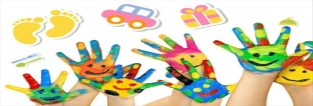 - ÖRÜMCEK EL BASKISI-ORİGAMİ KEDİ-KAREDEN KUŞ -ENGELLİLER HAFTASI ETKİNLİĞİ- ÖRÜMCEK EL BASKISI-ORİGAMİ KEDİ-KAREDEN KUŞ -ENGELLİLER HAFTASI ETKİNLİĞİ-ENGELLİLER GÜNÜ-YERLİ MALI HAFTASI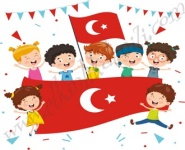 BİLGİNİZE SEVGİLERİMİZLEZEYNEP ÖZYÜREK-ENGELLİLER GÜNÜ-YERLİ MALI HAFTASIBİLGİNİZE SEVGİLERİMİZLEZEYNEP ÖZYÜREK-ENGELLİLER GÜNÜ-YERLİ MALI HAFTASIBİLGİNİZE SEVGİLERİMİZLEZEYNEP ÖZYÜREK-ENGELLİLER HAFTASI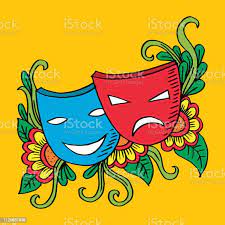 -ENGELLİLER HAFTASIDEĞERLİ VELİMİZ;PAZARTESİ GÜNÜ KİTAP GÜNÜDÜR.( Çocuklarımızın yaş düzeyine uygun evden getirdikleri kitaplar okunacaktır.)PERŞEMBE GÜNLERİMİZ, SAĞLIKLI YİYECEK PAYLAŞIM GÜNÜDÜR.(KURUYEMİŞ VEYA MEYVE)BU AY (SEALİFE AKVARYUM ) GEZİMİZ OLACAKTIR.BU AY EĞLNCE (KIŞ PARTİMİZ )OLACAKTIR.                                                                                                                                                                                                                     BİLGİLENİRİZE, SEVGİLERİMLE	EMİNE DİNÇ                          DEĞERLİ VELİMİZ;PAZARTESİ GÜNÜ KİTAP GÜNÜDÜR.( Çocuklarımızın yaş düzeyine uygun evden getirdikleri kitaplar okunacaktır.)PERŞEMBE GÜNLERİMİZ, SAĞLIKLI YİYECEK PAYLAŞIM GÜNÜDÜR.(KURUYEMİŞ VEYA MEYVE)BU AY (SEALİFE AKVARYUM ) GEZİMİZ OLACAKTIR.BU AY EĞLNCE (KIŞ PARTİMİZ )OLACAKTIR.                                                                                                                                                                                                                     BİLGİLENİRİZE, SEVGİLERİMLE	EMİNE DİNÇ                          DEĞERLİ VELİMİZ;PAZARTESİ GÜNÜ KİTAP GÜNÜDÜR.( Çocuklarımızın yaş düzeyine uygun evden getirdikleri kitaplar okunacaktır.)PERŞEMBE GÜNLERİMİZ, SAĞLIKLI YİYECEK PAYLAŞIM GÜNÜDÜR.(KURUYEMİŞ VEYA MEYVE)BU AY (SEALİFE AKVARYUM ) GEZİMİZ OLACAKTIR.BU AY EĞLNCE (KIŞ PARTİMİZ )OLACAKTIR.                                                                                                                                                                                                                     BİLGİLENİRİZE, SEVGİLERİMLE	EMİNE DİNÇ                          DEĞERLİ VELİMİZ;PAZARTESİ GÜNÜ KİTAP GÜNÜDÜR.( Çocuklarımızın yaş düzeyine uygun evden getirdikleri kitaplar okunacaktır.)PERŞEMBE GÜNLERİMİZ, SAĞLIKLI YİYECEK PAYLAŞIM GÜNÜDÜR.(KURUYEMİŞ VEYA MEYVE)BU AY (SEALİFE AKVARYUM ) GEZİMİZ OLACAKTIR.BU AY EĞLNCE (KIŞ PARTİMİZ )OLACAKTIR.                                                                                                                                                                                                                     BİLGİLENİRİZE, SEVGİLERİMLE	EMİNE DİNÇ                          DEĞERLİ VELİMİZ;PAZARTESİ GÜNÜ KİTAP GÜNÜDÜR.( Çocuklarımızın yaş düzeyine uygun evden getirdikleri kitaplar okunacaktır.)PERŞEMBE GÜNLERİMİZ, SAĞLIKLI YİYECEK PAYLAŞIM GÜNÜDÜR.(KURUYEMİŞ VEYA MEYVE)BU AY (SEALİFE AKVARYUM ) GEZİMİZ OLACAKTIR.BU AY EĞLNCE (KIŞ PARTİMİZ )OLACAKTIR.                                                                                                                                                                                                                     BİLGİLENİRİZE, SEVGİLERİMLE	EMİNE DİNÇ                          DEĞERLİ VELİMİZ;PAZARTESİ GÜNÜ KİTAP GÜNÜDÜR.( Çocuklarımızın yaş düzeyine uygun evden getirdikleri kitaplar okunacaktır.)PERŞEMBE GÜNLERİMİZ, SAĞLIKLI YİYECEK PAYLAŞIM GÜNÜDÜR.(KURUYEMİŞ VEYA MEYVE)BU AY (SEALİFE AKVARYUM ) GEZİMİZ OLACAKTIR.BU AY EĞLNCE (KIŞ PARTİMİZ )OLACAKTIR.                                                                                                                                                                                                                     BİLGİLENİRİZE, SEVGİLERİMLE	EMİNE DİNÇ                          DEĞERLİ VELİMİZ;PAZARTESİ GÜNÜ KİTAP GÜNÜDÜR.( Çocuklarımızın yaş düzeyine uygun evden getirdikleri kitaplar okunacaktır.)PERŞEMBE GÜNLERİMİZ, SAĞLIKLI YİYECEK PAYLAŞIM GÜNÜDÜR.(KURUYEMİŞ VEYA MEYVE)BU AY (SEALİFE AKVARYUM ) GEZİMİZ OLACAKTIR.BU AY EĞLNCE (KIŞ PARTİMİZ )OLACAKTIR.                                                                                                                                                                                                                     BİLGİLENİRİZE, SEVGİLERİMLE	EMİNE DİNÇ                          DEĞERLİ VELİMİZ;PAZARTESİ GÜNÜ KİTAP GÜNÜDÜR.( Çocuklarımızın yaş düzeyine uygun evden getirdikleri kitaplar okunacaktır.)PERŞEMBE GÜNLERİMİZ, SAĞLIKLI YİYECEK PAYLAŞIM GÜNÜDÜR.(KURUYEMİŞ VEYA MEYVE)BU AY (SEALİFE AKVARYUM ) GEZİMİZ OLACAKTIR.BU AY EĞLNCE (KIŞ PARTİMİZ )OLACAKTIR.                                                                                                                                                                                                                     BİLGİLENİRİZE, SEVGİLERİMLE	EMİNE DİNÇ                          DEĞERLİ VELİMİZ;PAZARTESİ GÜNÜ KİTAP GÜNÜDÜR.( Çocuklarımızın yaş düzeyine uygun evden getirdikleri kitaplar okunacaktır.)PERŞEMBE GÜNLERİMİZ, SAĞLIKLI YİYECEK PAYLAŞIM GÜNÜDÜR.(KURUYEMİŞ VEYA MEYVE)BU AY (SEALİFE AKVARYUM ) GEZİMİZ OLACAKTIR.BU AY EĞLNCE (KIŞ PARTİMİZ )OLACAKTIR.                                                                                                                                                                                                                     BİLGİLENİRİZE, SEVGİLERİMLE	EMİNE DİNÇ                          DEĞERLİ VELİMİZ;PAZARTESİ GÜNÜ KİTAP GÜNÜDÜR.( Çocuklarımızın yaş düzeyine uygun evden getirdikleri kitaplar okunacaktır.)PERŞEMBE GÜNLERİMİZ, SAĞLIKLI YİYECEK PAYLAŞIM GÜNÜDÜR.(KURUYEMİŞ VEYA MEYVE)BU AY (SEALİFE AKVARYUM ) GEZİMİZ OLACAKTIR.BU AY EĞLNCE (KIŞ PARTİMİZ )OLACAKTIR.                                                                                                                                                                                                                     BİLGİLENİRİZE, SEVGİLERİMLE	EMİNE DİNÇ                          DEĞERLİ VELİMİZ;PAZARTESİ GÜNÜ KİTAP GÜNÜDÜR.( Çocuklarımızın yaş düzeyine uygun evden getirdikleri kitaplar okunacaktır.)PERŞEMBE GÜNLERİMİZ, SAĞLIKLI YİYECEK PAYLAŞIM GÜNÜDÜR.(KURUYEMİŞ VEYA MEYVE)BU AY (SEALİFE AKVARYUM ) GEZİMİZ OLACAKTIR.BU AY EĞLNCE (KIŞ PARTİMİZ )OLACAKTIR.                                                                                                                                                                                                                     BİLGİLENİRİZE, SEVGİLERİMLE	EMİNE DİNÇ                          DEĞERLİ VELİMİZ;PAZARTESİ GÜNÜ KİTAP GÜNÜDÜR.( Çocuklarımızın yaş düzeyine uygun evden getirdikleri kitaplar okunacaktır.)PERŞEMBE GÜNLERİMİZ, SAĞLIKLI YİYECEK PAYLAŞIM GÜNÜDÜR.(KURUYEMİŞ VEYA MEYVE)BU AY (SEALİFE AKVARYUM ) GEZİMİZ OLACAKTIR.BU AY EĞLNCE (KIŞ PARTİMİZ )OLACAKTIR.                                                                                                                                                                                                                     BİLGİLENİRİZE, SEVGİLERİMLE	EMİNE DİNÇ                          DEĞERLİ VELİMİZ;PAZARTESİ GÜNÜ KİTAP GÜNÜDÜR.( Çocuklarımızın yaş düzeyine uygun evden getirdikleri kitaplar okunacaktır.)PERŞEMBE GÜNLERİMİZ, SAĞLIKLI YİYECEK PAYLAŞIM GÜNÜDÜR.(KURUYEMİŞ VEYA MEYVE)BU AY (SEALİFE AKVARYUM ) GEZİMİZ OLACAKTIR.BU AY EĞLNCE (KIŞ PARTİMİZ )OLACAKTIR.                                                                                                                                                                                                                     BİLGİLENİRİZE, SEVGİLERİMLE	EMİNE DİNÇ                          